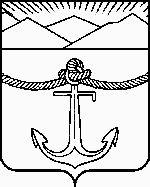 СОБРАНИЕмуниципального образования«Холмский городской округ»РЕШЕНИЕ от 28.01.2016 г. № 31/5-319В соответствии со статьей 3 Федерального закона от 03.11.2015г. №303-ФЗ «О внесении изменений в отдельные законодательные акты Российской Федерации», Федеральным законом от 06.10.2003г. №131-ФЗ «Об общих принципах организации местного самоуправления в Российской Федерации», руководствуясь пунктом 1 части 1 статьи 30 Устава муниципального образования «Холмский городской округ», Собрание муниципального образования «Холмский городской округ»РЕШИЛО:1. Внести в Устав муниципального образования «Холмский городской округ» следующие изменения и дополнения:1) Статью 2 Устава дополнить новым  абзацем следующего содержания:«депутат, замещающий должность в представительном органе муниципального образования, - председатель представительного органа муниципального образования, его заместитель (заместители), председатель постоянной и временной комиссии (комитета) и его заместитель (заместители), депутат, замещающий иные должности в представительном органе муниципального образования в соответствии с уставом муниципального образования.»2) В пункте 2 части 7 статьи 36 Устава после слов «зарегистрированного в установленном порядке» дополнить словами «, совета муниципальных образований субъекта Российской Федерации, иных объединений муниципальных образований»;3)  Часть 8 статьи 36 Устава изложить в следующей редакции:«8. Депутат Собрания Холмского городского округа, должен соблюдать ограничения, запреты, исполнять обязанности, которые установлены Федеральным законом от 25.12.2008г. N273-ФЗ «О противодействии коррупции» и другими федеральными законами. Полномочия депутата, прекращаются досрочно в случае несоблюдения ограничений, запретов, неисполнения обязанностей, установленных Федеральным законом от 25.12.2008г.  N273-ФЗ «О противодействии коррупции», Федеральным законом от 3.12.2012г.  N230-ФЗ «О контроле за соответствием расходов лиц, замещающих государственные должности, и иных лиц их доходам», Федеральным законом от 7.05.2013 г. N79-ФЗ «О запрете отдельным категориям лиц открывать и иметь счета (вклады), хранить наличные денежные средства и ценности в иностранных банках, расположенных за пределами территории Российской Федерации, владеть и (или) пользоваться иностранными финансовыми инструментами.»;4) В части 3 статьи 37 Устава слова «осуществляющего свои полномочия на постоянной основе» заменить словами «иного лица, замещающего муниципальную должность».2. Решение вступает в силу после государственной регистрации в установленном законом порядке и последующего опубликования в газете «Холмская панорама».3. Контроль за исполнением настоящего решения возложить на председателя Собрания муниципального образования «Холмский городской округ». (Бородин А.Н.)Исполняющий обязанностимэра муниципального образования«Холмский городской округ»						А.М. СухомесовПредседатель Собраниямуниципального образования«Холмский городской округ»                                                                    А.Н. БородинО внесении изменений и дополнений в Устав муниципального образования «Холмский городской округ»